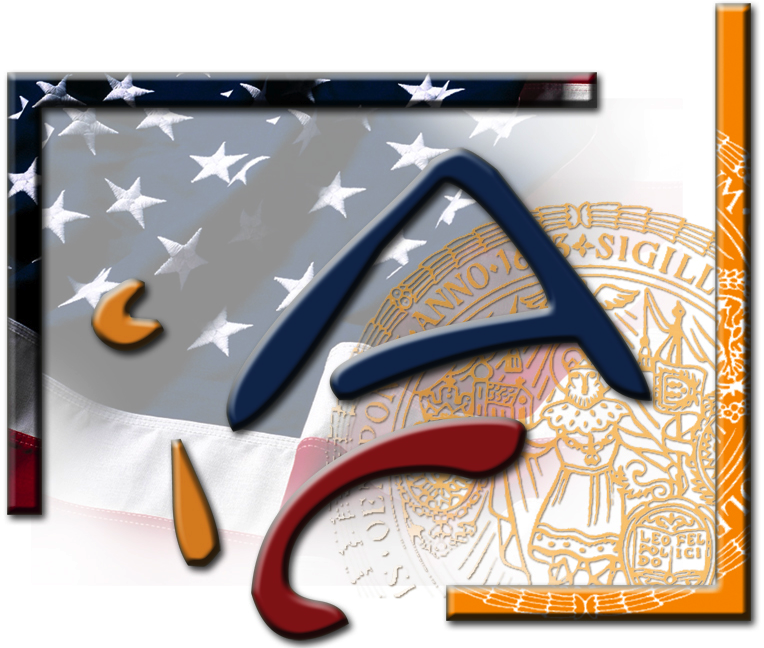 The American Corner Innsbruckinvites you to MeetRobert GreenanCounselor for Public Affairs, U.S. Embassy ViennaMr. Robert Greenan, Public Affairs Officer at the U.S. Embassy in Vienna, will be making his first official visit to Innsbruck on Friday, 29 May.  Mr. Greenan is a high-ranking Embassy official, heading the Public Affairs Section.  This is the section with which the American Corner Innsbruck is affiliated.Following a morning of meetings at the ACI and lunch with some students, Mr. Greenan would be pleased to welcome you at an informal meet-and- greet with beverages and home-baked American cookies:Friday, 29 May, 201513.00-14.00Uhr/1:00-2:00pmGalerie ClaudianaHerzog-Friedrich-Strasse 3, 6020 InnsbruckRegistration is not required, but greatly appreciated:americancorner@uibk.ac.at(0512) 507-32808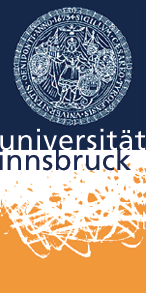 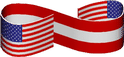 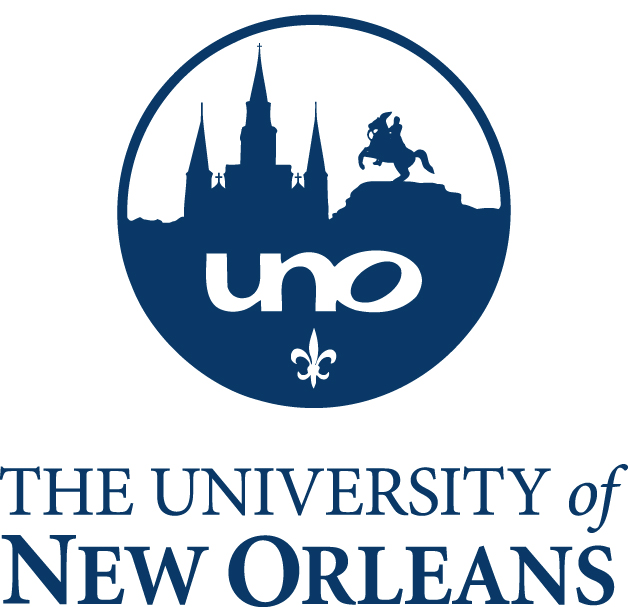 